INFORMACJA PRASOWA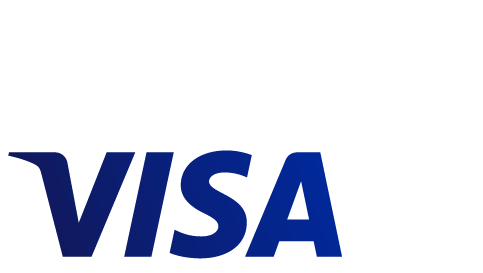 Trwa promocja Visa powiązana z kinową premierą filmu „Trolle”Do 19 grudnia trwa promocja płatności bezgotówkowych Visa pod hasłem „Więcej radości dla całej rodziny dzięki Visa!”Promocja jest ściśle powiązana z wejściem na ekrany kin filmu familijnego „Trolle”W zamian za płatność kartą Visa za zakupy u partnerów promocji, jej uczestnicy otrzymują atrakcyjne nagrody Warszawa, 30 listopada 2016 r. – Trwa promocja płatności bezgotówkowych Visa, powiązana z polską premierą kinową filmu animowanego „Trolle” ze studia DreamWorks Animation. Jednym z celów promocji, której hasło przewodnie brzmi „Więcej radości dla całej rodziny dzięki Visa!”, jest zachęcenie posiadaczy kart Visa do płacenia nimi za zakupy rodzinne u wybranych partnerów, za co konsumenci otrzymają specjalne nagrody związane z „Trollami”. Działania promocyjne, które zakończą się 19 grudnia br., wspiera intensywna kampania reklamowa w telewizji, internecie i u partnerów – wybranych detalistów.Film „Trolle” to animowane kino familijne wyprodukowane przez studio DreamWorks, twórców sukcesu „Shreka”. Bohaterami „Trolli” są pełne optymizmu wesołe postacie z kolorowymi włosami, które kochają śpiewać i tańczyć do przebojów znanych artystów. Obecnie trwa drugi etap promocji, który zakończy się 19 grudnia br. Dokonując do tego dnia zakupów u wybranych partnerów – w serwisie Allegro.pl, supermarketach i hipermarketach Carrefour, sklepach Claire’s oraz salonach Empik – i opłacając je bezgotówkowo z Visa, konsumenci otrzymają unikatowy kod pozwalający na pobranie ze strony nagrody.visa.pl materiałów multimedialnych związanych z filmem „Trolle”, takich jak piosenki, emotikony czy filmiki oraz umożliwiający granie w gry dostępne online.„Przygotowaliśmy tę promocję z myślą o wspólnej rodzinnej zabawie. W pierwszym etapie promocji, podczas wyjścia do kina na film „Trolle”, z rabatu na popcorn i napoje mogli cieszyć się wszyscy członkowie rodziny. Obecnie, w drugim etapie kampanii, płacąc z Visa za codzienne zakupy, rodzice mogą dostarczyć wiele radości zarówno sobie, jak i swoim dzieciom dzięki dostępnym na stronie nagrody.visa.pl materiałom związanym z filmem „Trolle” – komentuje Jakub Kiwior, dyrektor ds. rozwoju biznesu i marketingu w regionie Europy Środkowo-Wschodniej, Visa.Promocję wspiera intensywna kampania reklamowa. Spoty, których bohaterami jest rodzina korzystająca z promocji (do obejrzenia w tym miejscu: https://youtu.be/ri8N7xTJKiA), emitowane  są w telewizji (m.in. kanały Polsat, TVP i tematyczne kanały TVN). Działania marketingowe obejmują również internet, w tym kampanię wideo w takich serwisach jak TVN.pl czy Ipla oraz reklamy na stronach wyświetlanych poprzez urządzenia mobilne i reklamy w wyszukiwarce Google. Do wzięcia udziału w promocji zachęcają również sami partnerzy, którzy wykorzystali w tym celu swoje powierzchnie reklamowe (m.in. monitory, standy i plakaty) oraz strony internetowe. Także banki-wydawcy kart Visa prezentują w swoich kanałach materiały zachęcające do skorzystania z promocji. Zakupem mediów dla kampanii wspierającej promocję „Więcej radości dla całej rodziny dzięki Visa!” zajął się dom mediowy MEC. Za kreację kampanii odpowiada agencja Saatchi & Saatchi Poland.Więcej informacji na temat promocji, w tym jej regulamin, znajduje się na stronie nagrody.visa.pl.Dystrybutorem filmu „Trolle” na polskim rynku jest firma Imperial CinePix.###O Visa Inc.Visa Inc. (NYSE: V) to globalna firma zajmująca się technologiami płatniczymi i świadcząca szybkie, bezpieczne oraz niezawodne usługi płatności elektronicznych na rzecz konsumentów, firm, instytucji finansowych oraz jednostek sektora publicznego w ponad 200 krajach i terytoriach zależnych. Firma obsługuje sieć przetwarzania danych transakcji VisaNet – jedną z najbardziej zaawansowanych na świecie – która może przetwarzać w ciągu sekundy ponad 65 tys. operacji, zapewniając konsumentom ochronę przed oszustwami, a detalistom – gwarancję płatności. Visa nie jest bankiem, nie wydaje kart płatniczych, nie udziela kredytów ani nie ustala opłat pobieranych od konsumentów. Jednak dzięki wprowadzanym przez Visa innowacjom jej klienci z grona instytucji finansowych mogą oferować konsumentom większy wybór – możliwość płacenia w danej chwili przy pomocy kart debetowych, z wyprzedzeniem przy użyciu kart przedpłaconych lub z odroczeniem przy wykorzystaniu kart kredytowych. Więcej informacji znajduje się na stronach www.visaeurope.com i www.visa.pl, na blogu www.vision.visaeurope.com oraz na Twitterze @VisaEuropeNews i @Visa_PL.Kontakt:Maciej Gajewski, Message House Agencja PRtel. 22 119 78 45e-mail: maciej.gajewski@messagehouse.pl, biuro@messagehouse.pl 